VALÈNCIA, 1 i 2 DE MARÇ DE 2018UIMP València Palau de Pinedaplaça del Carme, 4FULL D’INSCRIPCIÓ / HOJA DE INSCRIPCIÓN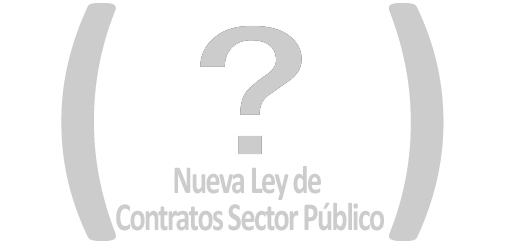 Nom/NombreCàrrec/CargoEntitat local/Entidad localTelèfon/Teléfonoe-mail